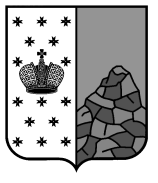 Российская ФедерацияНовгородская областьВалдайский районСОВЕТ  ДЕПУТАТОВ  ВАЛДАЙСКОГО  ГОРОДСКОГО  ПОСЕЛЕНИЯР Е Ш Е Н И ЕО проведении конференции граждан Принято Советом депутатов Валдайского городского поселения 28 октября 2020 года.В соответствии со статьей 29 Федерального закона от 6 октября 2003 года № 131-ФЗ  «Об общих принципах организации местного самоуправления в Российской Федерации», статьей 13 Устава Валдайского городского поселения, на основании решения Совета депутатов Валдайского городского поселения от 29.09.2006 №47 «О порядке назначения и проведения собрания, конференции (собрания делегатов) граждан» Совет депутатов Валдайского городского поселения РЕШИЛ:1. Назначить конференцию граждан на части территории Валдайского городского поселения Валдайского района Новгородской области в границах с.Зимогорье.2. Провести конференцию граждан 20 ноября 2020 года в 18-00 по адресу: Новгородская область, Валдайский район, с. Зимогорье, ул.Почтовая, д.3 (здание сельского дома культуры).3. Внести на конференцию граждан вопрос «Об участии Валдайского городского поселения Валдайского района Новгородской области в границах села Зимогорье в конкурсном отборе проектов поддержки местных инициатив».4. Назначить для участия в конференции граждан представителей от Совета депутатов Валдайского городского поселения Аминова Петра Камилевича, Короткова Игоря Александровича.5. Опубликовать решение в бюллетене «Валдайский Вестник» и разместить на официальном сайте Совета депутатов Валдайского городского поселения в сети «Интернет».Глава Валдайского городского поселения, председатель Советадепутатов Валдайского городскогопоселения                                     	                                       В.П.Литвиненко   				«28» октября 2020 года № 17 